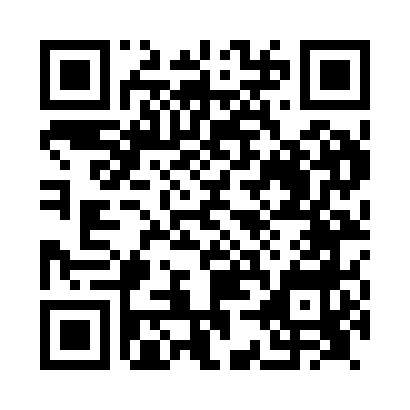 Prayer times for Great Orton, Cumbria, UKMon 1 Jul 2024 - Wed 31 Jul 2024High Latitude Method: Angle Based RulePrayer Calculation Method: Islamic Society of North AmericaAsar Calculation Method: HanafiPrayer times provided by https://www.salahtimes.comDateDayFajrSunriseDhuhrAsrMaghribIsha1Mon2:584:391:167:009:5311:342Tue2:584:401:167:009:5211:343Wed2:594:411:177:009:5211:344Thu2:594:421:177:009:5111:345Fri3:004:431:177:009:5111:346Sat3:004:441:176:599:5011:337Sun3:014:451:176:599:4911:338Mon3:024:461:176:599:4811:339Tue3:024:471:186:589:4711:3210Wed3:034:481:186:589:4611:3211Thu3:044:501:186:579:4511:3112Fri3:044:511:186:579:4411:3113Sat3:054:521:186:569:4311:3014Sun3:064:541:186:569:4211:3015Mon3:064:551:186:559:4111:2916Tue3:074:561:186:559:4011:2917Wed3:084:581:186:549:3811:2818Thu3:094:591:196:539:3711:2819Fri3:105:011:196:539:3511:2720Sat3:105:021:196:529:3411:2621Sun3:115:041:196:519:3311:2522Mon3:125:061:196:509:3111:2523Tue3:135:071:196:499:2911:2424Wed3:145:091:196:499:2811:2325Thu3:145:101:196:489:2611:2226Fri3:155:121:196:479:2411:2127Sat3:165:141:196:469:2311:2128Sun3:175:161:196:459:2111:2029Mon3:185:171:196:449:1911:1930Tue3:195:191:196:429:1711:1831Wed3:195:211:196:419:1511:17